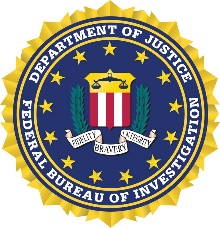 Protecting your House of Worship:On behalf of David Nanz, Special Agent in Charge (SAC) of the FBI Springfield Field Office, we would like to invite you or a representative from your House of Worship to attend a Threat Brief where we will provide an Intelligence and Civil Rights Briefing which will include Hate Crimes and FACE Act.   We will provide an Active Shooter presentation and resources that can be used in your House of Worship.  Who:	House of Worship Leaders or their selected representative.  Attendees must register.What: 		House of Worship Threat Briefing remarks from SAC David Nanz. An IntelligenceThreat Briefing from our Supervisor Intelligence Analyst, and Intelligence Analyst.Our Civil Rights Program Coordinator, will discuss Hate Crimes and FACE Act components of the Civil Rights program, and our Chief Division Council, will be available to answer questions about the FBI’s role in investigations. To wrap up the session, we will conduct an Active Shooter Training/Presentation.Where:	FBI Springfield Field Office		900 East Linton Avenue 		Springfield, Illinois 62703When:		March 29, 2023		9:30 a.m. – 12:00 p.m.What We Need from You to Attend:  All attendees must register. Our Security Office will need the following information to access FBI property. This is normal protocol for any visitor to FBI facilities:Full Legal Name:Date of Birth:Social Security Number:Are you a U.S. Citizen:  Yes or NoWe will need the following information by close of business on March 22, 2023.  If you have any questions or concerns, please contact Brad Ware, Community Outreach Specialist (COS) at 217-757-3542 (Desk), or 217-306-1401 (Mobile) or email wbware@fbi.gov. If you are not comfortable sending your personal information by email, please contact COS Ware and he will be able to assist you. 